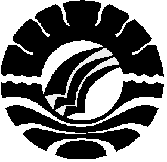 SKRIPSIPENERAPAN MODEL PEMBELAJARAN CONTEXTUAL TEACHING            AND LEARNING (CTL) UNTUK MENINGKATKAN HASIL BELAJAR       SISWA PADA MATA PELAJARAN IPA KELAS V SDN TAENG KECAMATAN PALLANGGA KABUPATEN GOWANURAENAPROGRAM STUDI PENDIDIKAN GURU SEKOLAH DASARFAKULTAS ILMU PENDIDIKANUNIVERSITAS NEGERI MAKASSAR 2014PENERAPAN MODEL PEMBELAJARAN CONTEXTUAL TEACHING AND LEARNING (CTL) UNTUK MENINGKATKAN HASIL BELAJAR  SISWAPADA MATA PELAJARAN IPA KELAS V SDN TAENG KECAMATAN PALLANGGA KABUPATEN GOWASKRIPSIDiajukan untuk Memenuhi Sebagian Persyaratan Guna Memperoleh Gelar Sarjana Pendidikan (S.Pd.) pada Program Studi Pendidikan Guru Sekolah Dasar Fakultas Ilmu Pendidikan
Universitas Negeri Makassar Oleh:NURAENA104704195PROGRAM STUDI  PENDIDIKAN GURU SEKOLAH DASARFAKULTAS ILMU PENDIDIKANUNIVERSITAS NEGERI MAKASSAR 2014KEMENTERIAN PENDIDIKAN DAN KEBUDAYAAN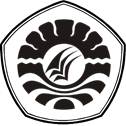 UNIVERSITAS NEGERI MAKASSARFAKULTAS ILMU PENDIDIKANJURUSAN  PENDIDIKAN GURU SEKOLAH DASARAlamat:Kampus UNM Tidung Jl. Tamalate I MakassarTelepon : 0411.883076 – 0411.884457Laman : www.unm.ac.idPERSETUJUAN PEMBIMBINGSkripsi dengan judul “Penerapan Model Pembelajaran Contextual Teaching and Learning (CTL) untuk Meningkatkan hasil belajar siswa pada mata pelajaran IPA  Kelas V SD Negeri Taeng Kecamatan Pallangga Kabupaten  Gowa“Atas nama:	Nama		: NuraenaNIM		: 104 704 195Prodi		: PGSD (Pendidikan Guru Sekolah Dasar) Fakultas	: Ilmu pendidikanSetelah diperiksa dan diteliti, naskah serta diadakan ujian skripsi pada hari jumat, 06 Juni 2014 naskah skripsi ini dinyatakan LULUS Makassar,      Juni 2014Disetujui oleh:Pembimbing I,					             Pembimbing II,Nur Abidah Idrus S.Pd, M.Pd	             Dra. Hj. Djohara Nonci, M.SiNIP: 19760617 200604 2 001		                         NIP: 19551231 198511 2 001Disahkan oleh :Ketua Prodi PGSD FIP UNMAhmad Syawaluddin, S.Kom., M.Pd 			  NIP : 19780320 200604 1 001PERNYATAAN KEASLIAN SKRIPSISaya yang bertanda tangan di bawah ini :Nama	:   NuraenaNim	:   104 704 195Jurusan / Prodi	:   PGSD S-1  / UPP PGSD MAKASSARJudul skripsi 	: Penerapan model pembelajaran Contextual Teaching and    learning (CTL)  untuk meningkatkan hasil belajar siswa pada mata pelajaran IPA Kelas V SDN Taeng Kecamatan Pallangga Kabupaten GowaMenyatakan dengan sebenarnya bahwa skripsi yang saya tulis ini benar merupakan hasil pikiran saya sendiri dan bukan merupakan pengambilalihan tulisan atau pikiran orang lain yang saya akui sebagai tulisan atau pikiran sendiri.Apabila dikemudian hari terbukti atau dapat dibuktikan bahwa skripsi ini hasil jiplakan, maka saya bersedia menerima sanksi atas perbuatan tersebut sesuai ketentuan yang berlaku. .Makassar  20  Juni 2014Yang Membuat Pernyataan, NuraenaMOTOHadapilah semua masalah dengan senyuman, Karena dibalik semua masalah akan ada hikmah yangMenuntun kita menuju cahaya.( Nuraena )Karya ini kuperuntukkan kepada  Alm. Ayahanda dan ibunda tercinta serta saudaraku yang telah mencurahkan kasih sayang yang tulus, memotivasiku, yang selalu berdoa untuk keselamatan,serta  mencintai dan menyayangiku dengan sepenuh hati sehingga menjadi kekuatan  bagiku untuk meraih kesuksesanABSTRAKNuraena, 2014.Penerapan Model pembelajaran Contextual Teaching and Learning (CTL) Untuk Meningkatkan Hasil belajar Siswa mata pelajaran IPA Kelas V SDN Taeng Kecamatan Pallangga Kabupaten Gowa. Skripsi ini dibimbing oleh              Nur Abidah Idrus S.Pd M,Pd., dan Dra. Hj. Djohara Nonci, M.Si. Program studi Pendidikan Guru Sekolah Dasar Fakultas Ilmu Pendidikan Universitas Negeri Makassar.Penelitian Ini mengkaji tentang penerapan Contextual Teaching and Learning (CTL) untuk meningkatkan hasil belajar siswa pada mata pelajaran IPA kelas V SDN Taeng Kecamatan pallangga kabupaten gowa. Perumusan  masalah dalam  penelitian  ini adalah  Bagaimanakah  penerapan model  pembelajaran  Contextual Teaching and Learning (CTL) dapat  meningkatkan hasil belajar siswa pada mata pelajaran IPA kelas V SDN taeng kecamatan pallangga kabupaten gowa? Tujuan Penelitian ini adalah untuk mendeskripsikan peningkatan hasil belajar siswa pada mata pelajaran IPA dengan penerapan model pembelajaran Contextual Teaching and Learning (CTL) di Kelas V SDN Taeng Kecamatan Pallangga Kabupaten Gowa. Jenis penelitian yang digunakan yaitu penelitian tindakan kelas yang berdaur ulang/siklus, yaitu meliputi perencanaan, pelaksanaan, observasi dan refleksi. Fokus penelitian yaitu proses dan hasil belajar. Subjek dalam penelitian ini adalah guru dan siswa kelas VA SDN taeng kecamatan pallangga kabupaten gowa. Tekhnik analisis data yang digunakan adalah tekhnik data kuantitatif dan kualitatif. Berdasarkan hasil analisis data penelitian pada siklus I aktivitas mengajar guru pada pertemuan I berada pada kategori cukup dan pada pertemuan II berada pada ketegori baik, sedangkan pada siklus II pertemuan I dan II aktivitas mengajar guru berada pada kategori sangat baik. Aktivtas belajar siswa siklus I pertemuan I dan II berada pada kategori kurang sedangkan pada siklus II mengalami peningkatan yaitu pertemuan I berada pada kategori baik dan pada pertemuan II berada pada ketegori sangat baik. Hasil belajar siswa pada siklus I berada pada kategori cukup sedangkan pada siklus II berada pada kategori tinggi. Kesimpulan hasil penelitian ini adalah melalui penerapan model  pembelajaran  Contextual Teaching and Learning (CTL) dapat  meningkatkan hasil belajar siswa pada mata pelajaran IPA kelas V SDN Taeng Kecamatan Pallangga Kabupaten Gowa.PRAKATAPuji dan syukur penulis panjatkan kehadirat Allah SWT atas limpahan rahmat, hidayat dan kasih sayang-Nya, sehingga skripsi yang berjudul “Penerapan Model Pembelajaran Contextual Teaching and Learning (CTL) untuk Meningkatkan Hasil Belajar siswa pada mata pelajaran IPA  Kelas V SDN Taeng kecamatan pallangga kabupaten  gowa.“dapat diselesaikan sesuai dengan waktu yang direncanakan. Salawat dan salam tetap tercurahkan kepada junjungan Nabi Muhammad SAW sebagai rahmatan lil alamin.Penulisan skripsi ini merupakan salah satu syarat untuk menyelesaikan studi dan mendapat gelar Sarjana Pendidikan (S.Pd) pada Program Studi Pendidikan Guru Sekolah Dasar Fakultas Ilmu Pendidikan Universitas Negeri Makassar. Penulis menyadari bahwa dalam proses penulisan skripsi ini banyak mengalami kendala, namun berkat bantuan, bimbingan, kerjasama dari berbagai pihak dan berkah dari Allah SWT sehingga kendala-kendala yang dihadapi tersebut dapat diatasi. Untuk itu penulis menyampaikan ucapan terima kasih dan penghargaan kepada ibundaku      Nur Abidah Idrus, S.Pd,M.Pd. dan Dra Hj Djohara Nonci M.si. yang telah sabar, tekun, tulus dan ikhlas meluangkan waktu, tenaga, dan pikiran untuk memberikan bimbingan, motivasi, arahan, dan saran-saran yang berharga kepada penulis selama menyusun skripsi.Pada kesempatan ini penulis juga menyampaikan ucapan terima kasih kepada:Prof. Dr. H. Ismail Tolla, M.Pd. selaku Dekan Fakultas Ilmu Pendidikan Universitas Negeri Makassar yang telah memberikan peluang mengikuti proses perkuliahan pada Program Studi Pendidikan Guru Sekolah Dasar Fakultas Ilmu Pendidikan Universitas Negeri Makassar. Drs. M. Ali Latif Amri, M.Pd. sebagai PD I; Drs. Andi Mappicara, M.Pd. sebagai PD II; dan Drs. Muh. Faisal, M.Pd. sebagai PD III FIP UNM, yang telah memberikan pelayanan akademik, administrasi dan kemahasiswaan selama proses pendidikan dan penyelesaian studi.Ahmad Syawaluddin, S.Kom., M.Pd. dan Muhammad Irfan S.Pd, M.Pd masing-masing selaku Ketua dan Sekretaris  Prodi PGSD yang telah mengizinkan, memberikan kesempatan kepada penulis untuk melaksanakan penelitian dan menyiapkan sarana dan prasarana yang dibutuhkan selama menempuh pendidikan Program Studi PGSD FIP UNM.Prof. Dr. H. Patta Bundu, M.Ed. dan Dr. Andi Makkasau, M.Si. masing-masing selaku Ketua dan Sekretaris UPP PGSD Makassar yang dengan sabar, mengajar, memberikan dukungan, arahan, motivasi, dan semangat kepada penulis selama menempuh pendidikan di Program S-1.Bapakdan Ibu Dosen serta segenap staf UPP PGSD Makassar FIP UNM yang telah memberikan bekal ilmu pengetahuan sehingga penulis dapat melaksanakan penelitian dan menyelesaikan studi dengan baik.Syarifuddin S.Pd. dan Wahyu Ayu Ningsih T S.Pd. masing-masing selaku kepala sekolah dan guru kelas V SD Negeri Taeng yang telah banyak membantu kelancaran dalam pelaksanaan penelitian.Alm. Ayahanda Haeruddin S.Pd dan Ibunda Tercinta Hj Nillang A.Ma.Pd serta saudaraku yang selalu mendukung dalam doa dan memberikan semangat serta dorongan hingga penulisan menyelesainya skripsi ini.Saudaraku Wawo Mandasini  yang telah banyak memberikan kritikan dan saran serta motivasi dan dukungan kepada penulis selama penyusunan skripsi ini.Teman seperjuangan di kelas A.53 Sri jumriani ,faradilla nilamsari serta teman-teman yang  dapat disebutkan satu persatu yang telah membantu penyelesaian skripsi ini.Semoga semua kebaikan yang telah diberikan oleh Bapak dan Ibu serta semua pihak yang telah membantu dalam skripsi ini, penulis mendoakan semoga mendapat balasan yang berlipat ganda dan menjadi amal sholeh di hadapa Allah SWT. Terakhir penulis menyadari bahwa skripsi ini masih banyak memiliki kekuranga, sehingga dengan segala kerendahan hati penulis mengharapkan saran dan kritik yang bersifat membangun demi kesempurnaan skripsi ini. Semoga skripsi ini dapat bermanfaat bagi kita semua. Amin.Makassar,     Juni 2014Penulis                                                                     NuraenaDAFTAR ISIHalamanHALAMAN JUDUL		iPERSETUJUAN PEMBIMBING		iiPENGESAHAN UJIAN SKRIPSI	 	iiiPERNYATAAN KEASLIAN SKRIPSI	 	ivMOTTO DAN PERUNTUKAN                                                                                v ABSTRAK	 	viPRAKATA	 	viiDAFTAR ISI	 	xDAFTAR TABEL		xiiDAFTAR GAMBAR		xiiiDAFTAR LAMPIRAN		xivBAB  I PENDAHULUANLatar Belakang Masalah		1Rumusan Masalah	 	6Tujuan Penelitian	 	7Manfaat Hasil Penelitian		 7BAB  II KAJIAN PUSTAKA, KERANGKA PIKIR, DAN HIPOTESIS TINDAKANKajianPustaka		8Model Kontektual		8Pengertian Model Kontekstual		9Karakteristik Model kontekstual 		10Komponen  Model kontekstul 		11Kelebihan dan kelemahan Model kontekstual		15Langkah – langkah  Model kontekstual 		16Hasil Belajar		18a.   Pengertian Belajar		19Pengertian Hasil Belajar		20Faktor – faktor yang Mempengaruhi Hasil Belajar		22Pembelajaran IPA di Sekolah Dasar  		24a.  Hakikat IPA 		24Pembelajaran IPA di SD		25Kerangka Pikir		26Hipotesis Tindakan		27BAB  III    METODE PENELITIANModel dan Jenis Penelitian		28Fokus Penelitian		34Setting dan Subjek Penelitian		35Rancangan Tindakan		36Teknik Pengumpulan Data		39Teknik Analisis Data dan Indikator Keberhasilan		39Indikator Keberhasilan		40 BAB IV   DESKRIPSI KEGIATAN, HASIL PENELITIAN DAN PEMBAHASANHasil Penelitian		42Pembahasan		59BAB V     PENUTUP Kesimpulan		60Saran		61DAFTAR PUSTAKA		62LAMPIRAN		RIWAYAT HIDUP	DAFTAR TABELNo.               			   Judul					Halaman4.1.Persentase Nilai Hasil Belajar Murid Siklus I		484.2. Deskripsi Ketuntasan Nilai Hasil Belajar Murid Siklus I 		484.3.Persentase Nilai Hasil Belajar Murid Siklus II		574.4.Deskripsi Ketuntasan Nilai Hasil Belajar Murid Siklus II		58DAFTAR GAMBARGambar                                             Judul		    	                          Halaman2.1.                                              Kerangka pikir penelitian 		283.1.                                              Model PTK Arikunto		30DAFTAR LAMPIRANLampiran                 			Judul						1Rencana Pelaksanaan Pembelajaran Siklus I Pertemuan I		642 Lembar Kerja Siswa Siklus I Pertemuan I		683 Evaluasi Siklus I Pertemuan I		4 Rencana Pelaksanaan Pembelajaran Siklus I Pertemuan II		725 Lembar Kerja Siswa Siklus I Pertemuan II		776 Evaluasi Siklus I Pertemuan II		827 Rencana Pelaksanaan Pembelajaran Siklus II Pertemuan I		848 Lembar Kerja Siswa Siklus II Pertemuan I		879 Evaluasi Siklus II Pertemuan I		8910 Rencana Pelaksanaan Pembelajaran Siklus II Pertemuan II		9111 Lembar Kerja Siswa Siklus II Pertemuan II		9512 Evaluasi Siklus II Pertemuan II                                                                    9713 Tes Akhir Siklus I		9914 Tes Akhir Siklus II		10215Lembar Observasi Guru Siklus I Pertemuan I		10416 Lembar Observasi Guru Siklus I Pertemuan II		10617 Lembar Observasi Guru Siklus II Pertemuan I		10818 Lembar Observasi Guru Siklus II Pertemuan II		11019 Lembar Observasi Siswa Siklus I Pertemuan I		11220 Lembar Observasi Siswa Siklus I Pertemuan II		11421 Lembar Observasi Siswa Siklus II Pertemuan I		11622 Lembar Observasi Siswa Siklus II Pertemuan II		11823 Hasil Belajar Siswa Tes Siklus I dan II		12024 Hasil Ketuntasan Belajar Siswa Tes Siklus I dan II		122 Dokumentasi		124 Hasil Pekerjaan Siswa		 Surat- Surat Penelitian		 Riwayat Hidup